Follow these directions to decorate the Easter egg on the next page!Draw a ribbon straight across the middle of the egg.Draw six circles below the ribbon.Draw a rabbit next to the egg on the right.Draw a baby chick next to the egg on the left.Create a funny name for your egg and write it above the ribbon.Colour in your egg.Use triangles, squares, rectangles and semi-circles to decorate the background! 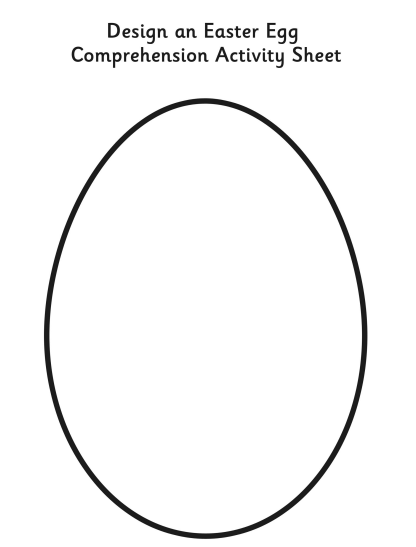 